教 師 在 職 專 業 進 修 研 習研習名稱：壯圍國中特殊教育新課綱融入教育研習研習時間：2013/04/01(一) 14：00～15：30
研習地點：壯圍國中2F視聽教室參加人員：余昱頡、周良芳、孫淑貞、張詠琳、葉麗美、蘇惠芬研習照片：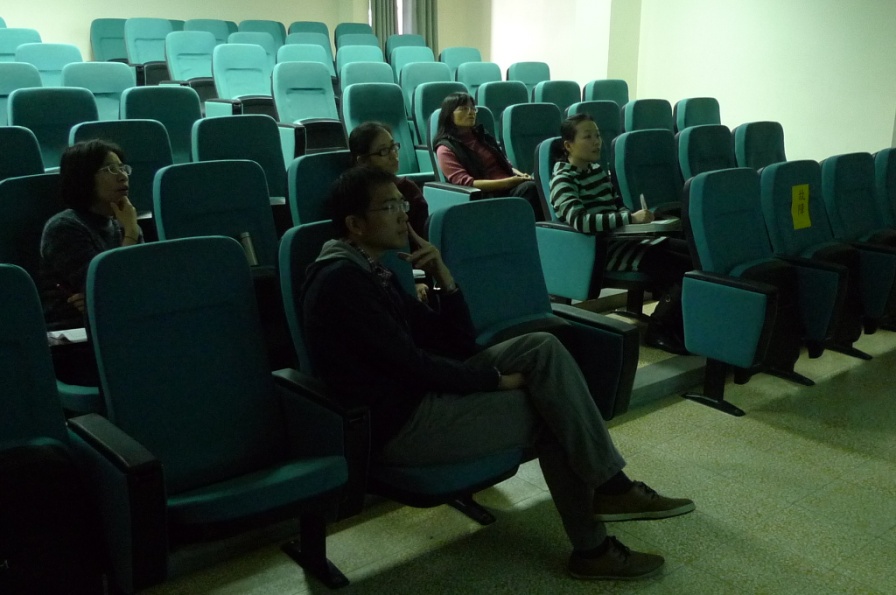 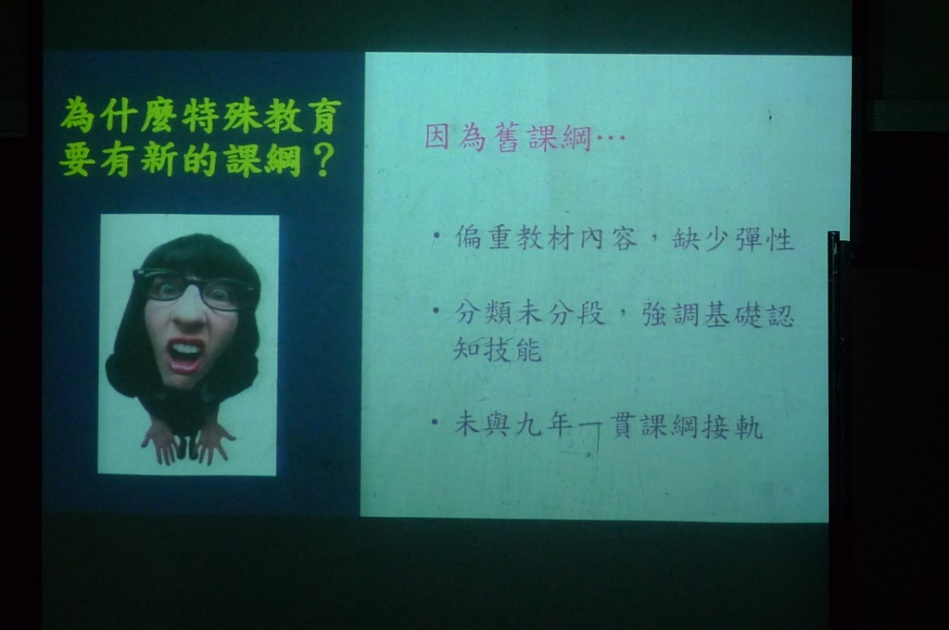 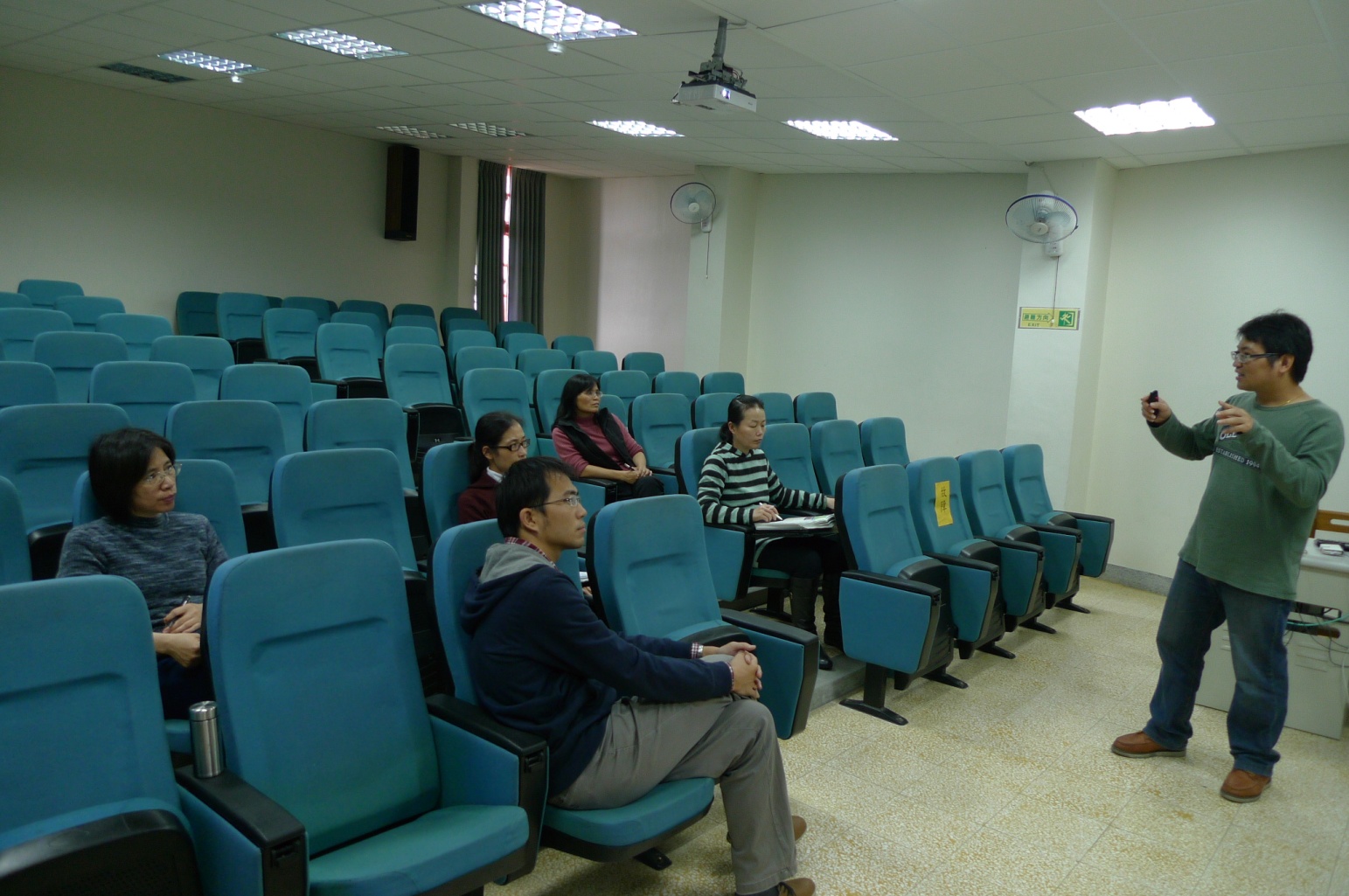 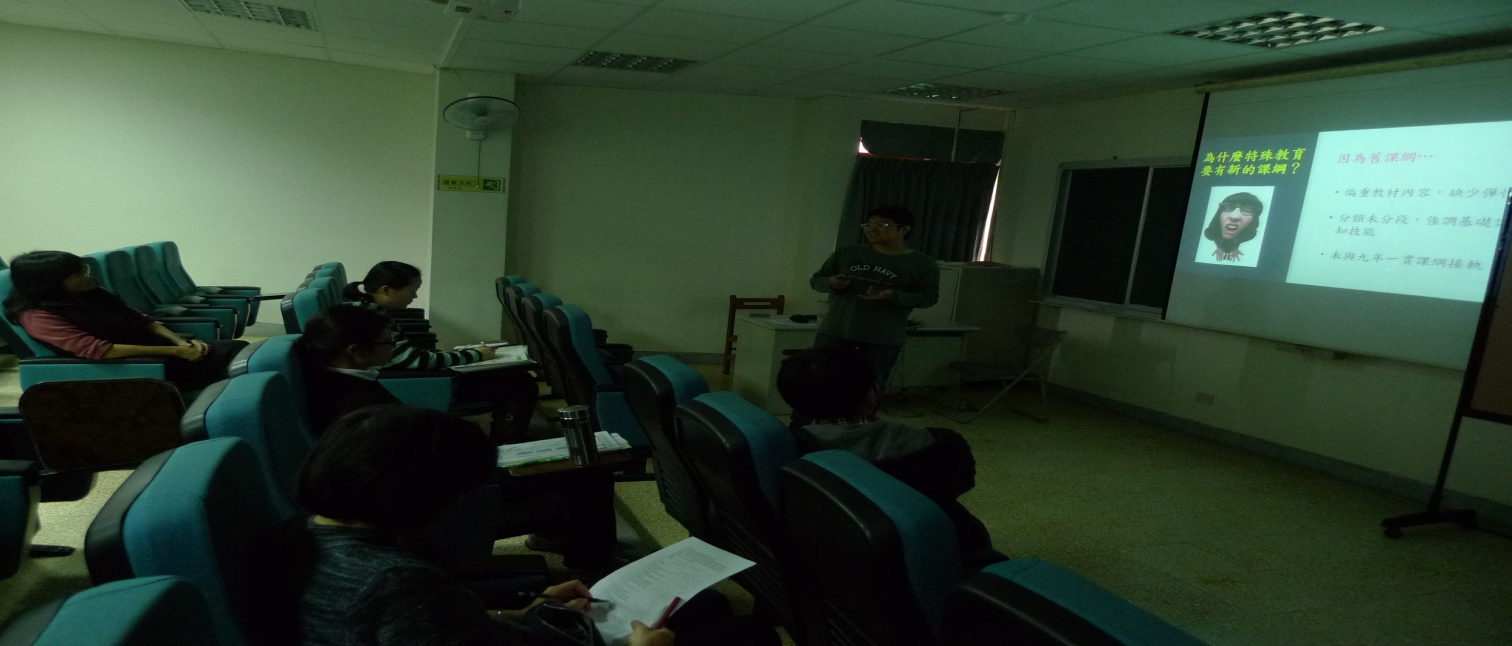 